                                                                                      T.C.ŞİŞLİ KAYMAKAMLIĞITALATPAŞA ORTAOKULU MÜDÜRLÜĞÜ(Resmî ve Özel Ortaokullarİmam Hatip Ortaokullarıiçin Stratejik Plan Kılavuzu)                                                               2019-2023STRATEJİK PLANI                                                            ARALIK 2019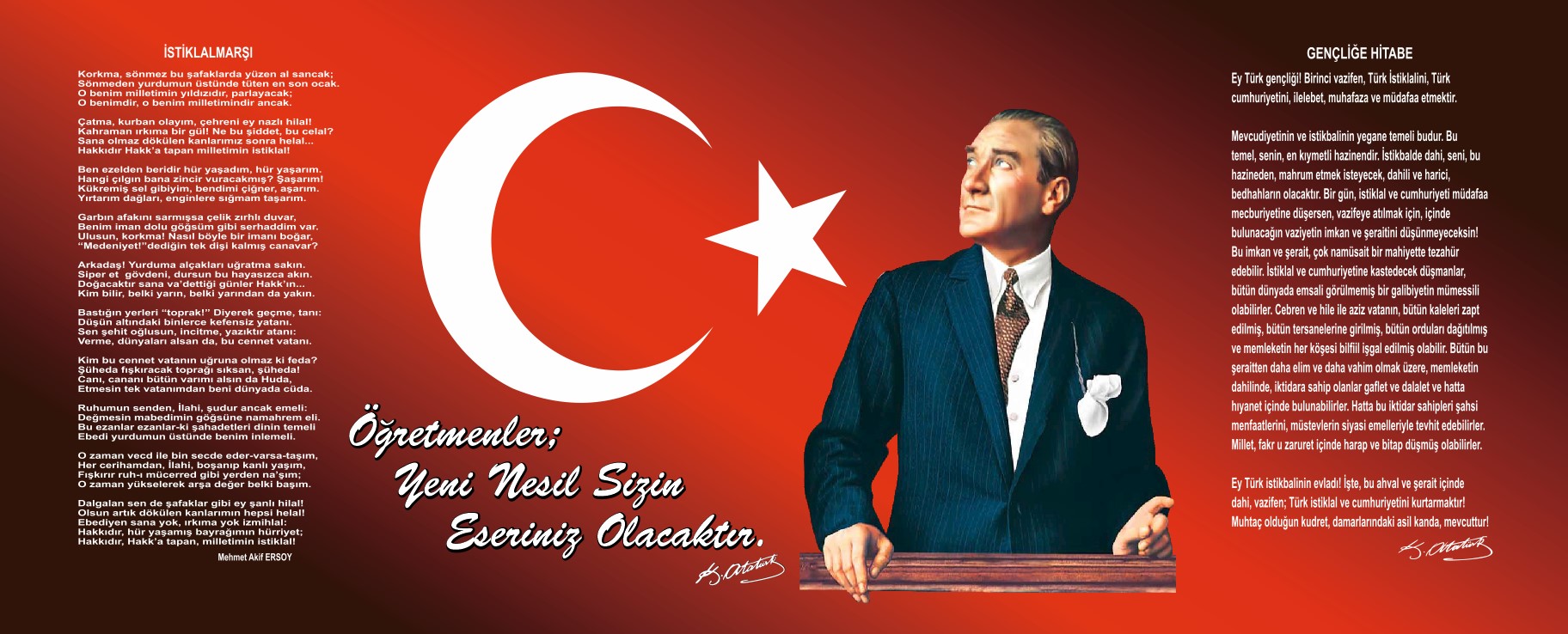 SUNUŞ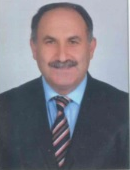                Geçmişten günümüze gelirken yaratıcılığın getirdiği teknolojik ve sosyal gelişmişliğin ulaştığı hız, artık kaçınılmazları da önümüze sererek kendini her gün biraz daha hissettirmektedir. Güçlü ekonomik ve sosyal yapı, güçlü bir ülke olmanın ve tüm değişikliklerde dimdik ayakta durabilmenin kaçınılmazlığı elbette eğitimin kalitesi ile ilgilidir. Gelişen ve sürekliliği izlenebilen, bilgi ve planlama temellerine dayanan güçlü bir yaşam standardı ve ekonomik yapı; stratejik amaçlar, hedefler ve planlanmış zaman diliminde gerçekleşecek uygulama faaliyetleri ile (STRATEJİK PLAN) oluşabilmektedir.                Okulumuz misyon, vizyon ve stratejik planını 2008 yılında belirlemiştir. Okulumuz, daha iyi bir eğitim seviyesine ulaşmak düşüncesiyle sürekli yenilenmeyi ve kalite kültürünü kendisine ilke edinmeyi amaçlamaktadır. Kalite kültürü oluşturmak için eğitim ve öğretim başta olmak üzere insan kaynakları ve kurumsallaşma, sosyal faaliyetler,  alt yapı, toplumla ilişkiler ve kurumlar arası ilişkileri kapsayan 2019–2023 stratejik planı hazırlanmış bulunuyoruz. Çağa uyum sağlamış, çağı yönlendiren gençler yetiştirmek için kurulan okulumuz, geleceğimizin teminatı olan öğrencilerimizi daha iyi imkânlarla yetiştirip, düşünce ufku ve yenilikçi ruhlarını ön planda tutmaktadır.                Talatpaşa Ortaokulu  olarak en büyük amacımız yalnızca ortaokul mezunu gençler yetiştirmek değil, girdikleri her türlü ortamda çevresindekilere ışık tutan, hayata hazır,  hayatı aydınlatan, bizleri daha da ileriye götürecek gençler yetiştirmektir. İdare ve öğretmen kadrosuyla bizler çağa ayak uydurmuş, yeniliklere açık, Türkiye Cumhuriyeti’ni daha da yükseltecek gençler yetiştirmeyi ilke edinmiş bulunmaktayız. Talatpaşa Ortaokulu, stratejik planlama çalışmasına önce durum tespiti,  yani okulun SWOT analizi yapılarak başlanmıştır. SWOT analizi tüm idari personelin ve öğretmenlerin katılımıyla uzun süren bir çalışma sonucu ilk şeklini almış, varılan genel sonuçların sadeleştirilmesi ise okul yönetimi ile öğretmenlerden oluşan beş kişilik bir kurul tarafından yapılmıştır. Daha sonra SWOT sonuçlarına göre stratejik planlama aşamasına geçilmiştir. Bu süreçte okulun amaçları, hedefleri, hedeflere ulaşmak için gerekli stratejiler, eylem planı ve sonuçta başarı veya başarısızlığın göstergeleri ortaya konulmuştur. Denilebilir ki SWOT analizi bir kilometre taşıdır; okulumuzun bugünkü resmidir ve stratejik planlama ise bugünden yarına nasıl hazırlanmamız gerektiğine dair kalıcı bir belgedir.           Stratejik Plan' da belirlenen hedeflerimizi ne ölçüde gerçekleştirdiğimiz, plan dönemi içindeki her yıl sonunda gözden geçirilecek ve gereken revizyonlar yapılacaktır. Talatpaşa Ortaokulu Stratejik Planı “2019-2023”’de belirtilen amaç ve hedeflere ulaşmamızın Okulumuzun gelişme ve kurumsallaşma süreçlerine önemli katkılar sağlayacağına inanmaktayız.Planın hazırlanmasında emeği geçen başta Müdür Yardımcısı Gürkan GÜLENER olmak üzere herkese teşekkürler.  Sevgi ve Saygılarımla…												                                                                                                                                                       Arif AKAY
Okul MüdürüİÇİNDEKİLER Sunuş	3İçindekiler	BÖLÜM I: GİRİŞ ve PLAN HAZIRLIK SÜRECİ	5BÖLÜM II: DURUM ANALİZİ	5Okulun Kısa Tanıtımı 	işareti tanımlanmamış.Okulun Mevcut Durumu: Temel İstatistikler	7PAYDAŞ ANALİZİ	12GZFT (Güçlü, Zayıf, Fırsat, Tehdit) Analizi	14Gelişim ve Sorun Alanları	16BÖLÜM III: MİSYON, VİZYON VE TEMEL DEĞERLER	22MİSYONUMUZ 	22VİZYONUMUZ 	22TEMEL DEĞERLERİMİZ 	23BÖLÜM IV: AMAÇ, HEDEF VE EYLEMLER	25TEMA I: EĞİTİM VE ÖĞRETİME ERİŞİM	25TEMA II: EĞİTİM VE ÖĞRETİMDE KALİTENİN ARTIRILMASI	28TEMA III: KURUMSAL KAPASİTE	33V. BÖLÜM: MALİYETLENDİRME	39BÖLÜM I: GİRİŞ ve PLAN HAZIRLIK SÜRECİ2019–2023 dönemi stratejik plan hazırlanması süreci Üst Kurul ve Stratejik Plan Ekibinin oluşturulması ile başlamıştır. Ekip tarafından oluşturulan çalışma takvimi kapsamında ilk aşamada durum analizi çalışmaları yapılmış ve durum analizi aşamasında paydaşlarımızın plan sürecine aktif katılımını sağlamak üzere paydaş anketi, toplantı ve görüşmeler yapılmıştır. Durum analizinin ardından geleceğe yönelim bölümüne geçilerek okulumuzun amaç, hedef, gösterge ve eylemleri belirlenmiştir. Çalışmaları yürüten ekip ve kurul bilgileri altta verilmiştir.                                      STRATEJİK PLAN ÜST KURULUBÖLÜM II: DURUM ANALİZİDurum analizi bölümünde okulumuzun mevcut durumu ortaya konularak neredeyiz sorusuna yanıt bulunmaya çalışılmıştır. Bu kapsamda okulumuzun kısa tanıtımı, okul künyesi ve temel istatistikleri, paydaş analizi ve görüşleri ile okulumuzun Güçlü Zayıf Fırsat ve Tehditlerinin (GZFT) ele alındığı analize yer verilmiştir.OKULUMUZUN KISA TANITIMI 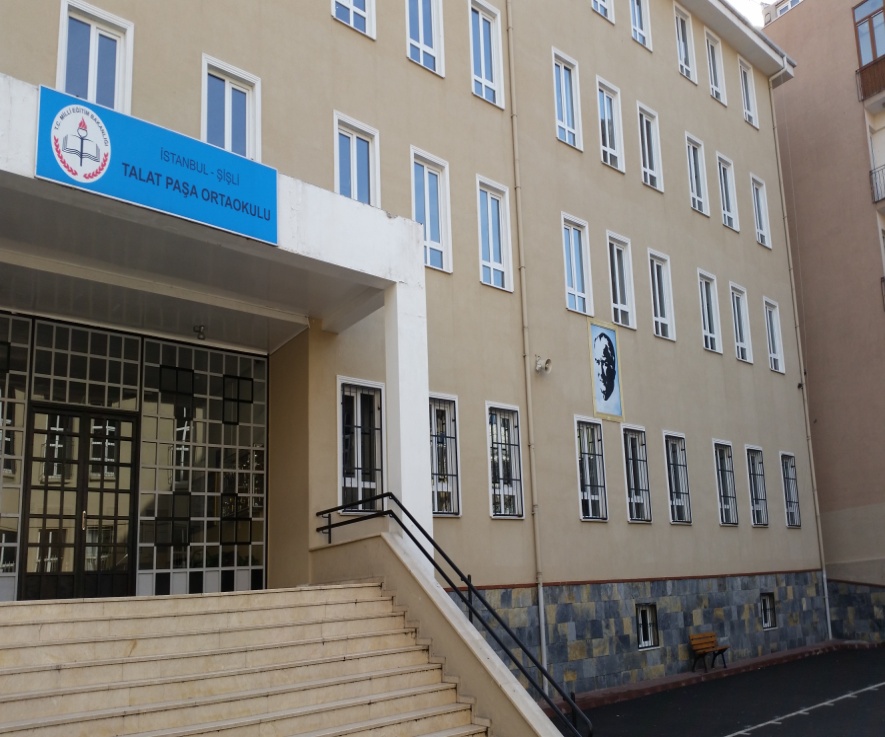  Okulumuz, 1928 yılında "Beş Çınar İlkokulu" adı altında eğitim-öğretim hizmetlerine başlamıştır. Bu yönüyle okulumuz, cumhuriyet tarihinin 44. mektebi olarak Maarif Vekâleti tarafından numaralandırılmıştır. Okul tasnifi yöntemine son verilince Talat Paşa İlkokulu adıyla eğitim-öğretim faaliyetlerine devam etmiştir. Beş Çınar İlkokulu, içinde beş tane çınar ağacı ve havuzu olan bir bahçeye inşa edildiği için bu adı almıştır. Okul bahçesindeki müştemilata Mahmut Şevket Paşa İlkokulu adıyla ikinci bir kurum yapılmış ve 1940 yılında eğitim faaliyetlerine başlamıştır. Ancak 1960 yılında iki kurum da Talat Paşa İlkokulu ile birleştirilmiştir. 1943 yılında okulun kullandığı mekânda semtin ve bölgenin ihtiyacına göre  Şişli Ortaokulu  da açılmıştır. 1943 yılından 1963 yılına kadar Talat Paşa İlkokulu, Mahmut Şevket Paşa İlkokulu ve Şişli Ortaokulu aynı mekânda ve binalarda eğitim-öğretim faaliyetlerini sürdürmüşlerdir. 1964 yılında ise müştemilatların yıkılmasıyla yeni bir binanın inşaatına başlanmış; bu bina 1967–1968 eğitim-öğretim yılında hizmete açılmıştır. 1960 yılından sonra Talat Paşa İlkokulu ile Mahmut Şevket Paşa İlkokulu birleşip Talat Paşa İlkokulu adını almıştır. Talat Paşa İlkokulu, 1990’lı yıllara kadar Şişli Ortaokulu ile birlikte aynı mekânda eğitim faaliyetlerini sürdürmüştür.1990-1992 yılları arasında eğitimde ilköğretim okullarının yaygınlaştırılması perspektifi neticesinde  Talat Paşa ilköğretim Okulu  adını almıştır.2012 yılında arka taraftaki bina yıkılarak, okulumuzun hâlihazırda kullandığı yeni binası yapılmıştır. Bu bina 2012-2013 eğitim öğretim yılının başında hizmete girmiştir.Okulumuzun ilk müdürü Zihni UZTEKİN'dir. Daha sonra Nihat Ertuğrul bu görevi devralmıştır. Sayın Mustafa KASAP'ın okul müdürlüğü görevinden sonra 1995 yılından 2010 yılına kadar okulumuzun müdürlüğünü Sayın Hıfsı FİLİK yapmıştır. 2010 yılı Ağustos ayından 2014 yılı Ekim ayına kadar okulumuzda Şinasi BEKAR  müdürlük görevini yürütmüştür.2014 Ekim ayından itibaren ise okul müdürlüğümüzü Arif AKAY yürütmektedirOkulun Mevcut Durumu: Temel İstatistiklerOkul KünyesiOkulumuzun temel girdilerine ilişkin bilgiler altta yer alan okul künyesine ilişkin tabloda yer almaktadır.Temel Bilgiler Tablosu- Okul Künyesi Çalışan BilgileriOkulumuzun çalışanlarına ilişkin bilgiler altta yer alan tabloda belirtilmiştir.Çalışan Bilgileri TablosuOkulumuz Bina ve Alanları	Okulumuzun binası ile açık ve kapalı alanlarına ilişkin temel bilgiler altta yer almaktadır.Okul Yerleşkesine İlişkin Bilgiler Sınıf ve Öğrenci BilgileriOkulumuzda yer alan sınıfların öğrenci sayıları alttaki tabloda verilmiştir.Donanım ve Teknolojik KaynaklarımızTeknolojik kaynaklar başta olmak üzere okulumuzda bulunan çalışır durumdaki donanım malzemesine ilişkin bilgiye alttaki tabloda yer verilmiştir.Teknolojik Kaynaklar Tablosu      Gelir ve Gider BilgisiOkulumuzun genel bütçe ödenekleri, okul aile birliği gelirleri ve diğer katkılar da dâhil olmak üzere gelir ve giderlerine ilişkin son iki yıl gerçekleşme bilgileri alttaki tabloda verilmiştir.PAYDAŞ ANALİZİKurumumuzun temel paydaşları öğrenci, veli ve öğretmen olmakla birlikte eğitimin dışsal etkisi nedeniyle okul çevresinde etkileşim içinde olunan geniş bir paydaş kitlesi bulunmaktadır. Paydaşlarımızın görüşleri anket, toplantı, dilek ve istek kutuları, elektronik ortamda iletilen önerilerde dâhil olmak üzere çeşitli yöntemlerle sürekli olarak alınmaktadır.Paydaş anketlerine ilişkin ortaya çıkan temel sonuçlara altta yer verilmiştir.Öğrenci Anketi Sonuçları:Olumlu (Başarılı) yönlerimiz : Okulda güvende hissedip okulu sevmektedirler. Öğretmenlerle iletişim kurup sorunları rahatlıkla dile getirmektedirler. Okulumuz temiz olup, ders araç gereçleri ile işlenmeye çalışılmaktadır. Sınıflarımız kalabalık olmayıp, ders aralarında oyunları oynamaktadırlar. Okulumuzun fiziki şartları yeterlidir.Olumsuz (başarısız) yönlerimiz : Okulumuzda yeterli miktarda sanatsal ve kültürel faaliyetlerin artırılması gerekmektedir.Öğretmen Anketi Sonuçları:Olumlu (Başarılı) yönlerimiz :Aidat değeri yüksek, okulu benimseyen, eşit ve adil davranılmaktadır. Öğretmen gelişimi için fırsatlar sunmakta, yenilik çalışmalarda destek olmaktadır. Öğretmenler arası işbirliği yapılmaktadır. Yapılacak çalışmalarda öğretmenin fikri alınmaktadır. Kurumdaki  duyurular çalışanlara zamanında iletilir. Öğretmenler arasında ayırım yapılmamaktadır. Yöneticiler  yaratıcı ve yenilikçi düşüncelerin üretilmesini teşvik etmektedir.Olumsuz (başarısız) yönlerimiz : Sosyal etkinliklerin artırılması.Veli Anketi Sonuçları:Olumlu (Başarılı) yönlerimiz : Veliler öğretmene ihtiyaç duyduğu anda her zaman görüşme imkanı var. Öğrencilerle ilgili sorunlar olduğunda ilgilenilip, devam etmediği zaman arayıp haber verilmektedir. Okulumuz her zaman temiz ve bakımlıdır. Öğrencilerin giriş ve çıkışlarında gerekli güvenlik tedbirleri alınmış olup, teneffüslerde kontrol edilmektedir. Dersler araç ve gereçlerle işlenip öğrencilerle ilgilenilmektedir. Okul sitesi güncel olup, e-okuldan gerekli bilgileri ulaşılmaktadır.Olumsuz (başarısız) yönlerimiz: Yeterli kadar sanatsal  ve kültürel etkinlikler yapılmamaktadır. GZFT (Güçlü, Zayıf, Fırsat, Tehdit) Analizi Okulumuzun temel istatistiklerinde verilen okul künyesi, çalışan bilgileri, bina bilgileri, teknolojik kaynak bilgileri ve gelir gider bilgileri ile paydaş anketleri sonucunda ortaya çıkan sorun ve gelişime açık alanlar iç ve dış faktör olarak değerlendirilerek GZFT tablosunda belirtilmiştir. Dolayısıyla olguyu belirten istatistikler ile algıyı ölçen anketlerden çıkan sonuçlar tek bir analizde birleştirilmiştir.Kurumun güçlü ve zayıf yönleri donanım, malzeme, çalışan, iş yapma becerisi, kurumsal iletişim gibi çok çeşitli alanlarda kendisinden kaynaklı olan güçlülükleri ve zayıflıkları ifade etmektedir ve ayrımda temel olarak okul müdürü/müdürlüğü kapsamından bakılarak iç faktör ve dış faktör ayrımı yapılmıştır. İç FaktörlerGZFT (Güçlü, Zayıf, Fırsat, Tehdit) Analizi Okulumuzun temel istatistiklerinde verilen okul künyesi, çalışan bilgileri, bina bilgileri, teknolojik kaynak bilgileri ve gelir gider bilgileri ile paydaş anketleri sonucunda ortaya çıkan sorun ve gelişime açık alanlar iç ve dış faktör olarak değerlendirilerek GZFT tablosunda belirtilmiştir. Dolayısıyla olguyu belirten istatistikler ile algıyı ölçen anketlerden çıkan sonuçlar tek bir analizde birleştirilmiştir. Kurumun güçlü ve zayıf yönleri donanım, malzeme, çalışan, iş yapma becerisi, kurumsal iletişim gibi çok çeşitli alanlarda kendisinden kaynaklı olan güçlülükleri ve zayıflıkları ifade etmektedir ve ayrımda temel olarak okul müdürü/müdürlüğü kapsamından bakılarak iç faktör ve dış faktör ayrımı yapılmıştır. İçsel Faktörler Güçlü Yönler Zayıf Yönler Dışsal Faktörler Fırsatlar   Tehditler  Gelişim ve Sorun AlanlarıGelişim ve sorun alanları analizi ile GZFT analizi sonucunda ortaya çıkan sonuçların planın geleceğe yönelim bölümü ile ilişkilendirilmesi ve buradan hareketle hedef, gösterge ve eylemlerin belirlenmesi sağlanmaktadır. Gelişim ve sorun alanları ayrımında eğitim ve öğretim faaliyetlerine ilişkin üç temel tema olan Eğitime Erişim, Eğitimde Kalite ve kurumsal Kapasite kullanılmıştır. Eğitime erişim, öğrencinin eğitim faaliyetine erişmesi ve tamamlamasına ilişkin süreçleri; Eğitimde kalite, öğrencinin akademik başarısı, sosyal ve bilişsel gelişimi ve istihdamı da dâhil olmak üzere eğitim ve öğretim sürecinin hayata hazırlama evresini; Kurumsal kapasite ise kurumsal yapı, kurum kültürü, donanım, bina gibi eğitim ve öğretim sürecine destek mahiyetinde olan kapasiteyi belirtmektedir.Gelişim ve sorun alanlarına ilişkin GZFT analizinden yola çıkılarak saptamalar yapılırken yukarıdaki tabloda yer alan ayrımda belirtilen temel sorun alanlarına dikkat edilmesi gerekmektedir.BÖLÜM III: MİSYON, VİZYON VE TEMEL DEĞERLEROkul Müdürlüğümüzün Misyon, vizyon, temel ilke ve değerlerinin oluşturulması kapsamında öğretmenlerimiz, öğrencilerimiz, velilerimiz, çalışanlarımız ve diğer paydaşlarımızdan alınan görüşler, sonucunda stratejik plan hazırlama ekibi tarafından oluşturulan Misyon, Vizyon, Temel Değerler; Okulumuz üst kurulana sunulmuş ve üst kurul tarafından onaylanmıştır.BÖLÜM III: MİSYON, VİZYON VE TEMEL DEĞERLEROkul Müdürlüğümüzün Misyon, Vizyon, Temel İlke ve Değerlerinin oluşturulması kapsamında öğretmenlerimiz, öğrencilerimiz, velilerimiz, çalışanlarımız ve diğer paydaşlarımızdan alınan görüşler, sonucunda stratejik plan hazırlama ekibi tarafından oluşturulan Misyon, Vizyon, Temel Değerler; Okulumuz üst kurulana sunulmuş ve üst kurul tarafından onaylanmıştır.MİSYONUMUZVarlık nedenimiz; öğrencilerimizin öğrenmekten zevk aldığı ortamları oluşturarak, Atatürk İlke ve İnkılaplarını rehber edinen, çağdaş, özgüven sahibi, sosyal yönü güçlü, bilgiye ulaşabilen ve onu kullanabilen, başarının yanında insani değerlere sahip bireyler olarak yetişmelerini sağlamaktır.VİZYONUMUZEvrensel değerleri benimsemiş, eğitim ve öğretimde söz sahibi, çağdaş, yenilikçi bir kurum olmak.TEMEL DEĞERLERİMİZAtatürk ilke ve devrimlerini, bu çizgide bir demokrasi ve barış anlayışını benimseriz.Gelişmede bilimsellik ve akılcılığı temele alırız.İlişkilerinde; dürüstlüğü, güveni, hoşgörüyü esas alan ve etkili iletişim kurabilen bireyler olmayı tercih ederiz.Kendisiyle barışık, sağlıklı bir güven duygusu ve özdenetim geliştirmiş bireyler olmayı yeğleriz.Çalışanlarımızın gelişiminin bizim gelişimimiz olduğuna inanırız.Okulumuzdaki her çalışanın gelişmesi için ortamlar hazırlarız.Başarının takım çalışmasıyla yakalanacağına inanırız.Değişimin ve sürekli gelişimin önemine inanırız.Öğrenci, veli ve toplumun beklentilerini karşılayacak bir gelişimin yanındayız.Tüm çalışanların gelişmesi için fırsat eşitliği sağlarız.Çalışanları tanır; onların yeteneklerini geliştirir, fikirlerine değer veririz.Eğitime yapılan yatırımı kutsal sayar, her türlü desteği veririz.Okulumuzda yapılan çalışmaların ülkemize ve insanlığa katkı getireceğine inanırız.Kurumdaki tüm çalışanların sürekli eğitimin bir parçası olduğuna inanırız.Öğrencilerimizi: Atatürk' ün çağdaş uygarlık düzeyinin üzerine çıkmayı hedeflediği Türkiye idealine ulaşmayı amaç edinen; demokratik, laik, sosyal bir hukuk devleti olan Türkiye Cumhuriyetinin temel değerlerine ve ülkemizin bölünmez bütünlüğüne inanmış bireyler olarak yetiştirmek temel ilkemizdir.Karar alma sürecinde katılımcılık, şeffaflık ve eşitlik esastır.İnsani ilişkilerde empatiyi ön planda tutarız.Öğrencilerin, öğrenmeyi öğrenmesi ilk önceliğimizdir.Öğrenciler bütün çalışmalarımızın odak noktasıdır ve amaçlarımıza temel oluşturur.Birbirimizi; öğrencilerin, velilerin ve toplumun sürekli gelişen beklentilerine ayak uyduracak şekilde geliştirmek için yüreklendiririz.Akademik başarının yanında insani değerlere sahip çıkan bireyler yetiştiririz.Birbirimize ve kendimize güveniriz. Öğrencimize bir birey olarak saygı duyar, onları koruyup gözetiriz.Kendisi ile barışık ve kendini gerçekleştirebilen bireyler yetiştiririz.Farklılıklarımızın bilincindeyiz ve bunların birer zenginlik kaynağı olduğuna inanıyoruz.Bilimsel gelişmeleri takip eder, okula taşır ve uygulamaya özen gösteririz.Hepimiz, öğrencilerimizin başarısını artırmak için karşılıklı olarak sorumluluk alır ve verimli bir şekilde çalışırız.Atatürk ilkeleri ışığında; sevgi ve saygıyı, sorumluluk bilincinin gelişmesini benimseriz.Cumhuriyete ve demokratik değerlere bağlı, insan haklarına saygılı, katılımcı ve hoşgörülü olmaya önem veririz.“Ben” değil “Biz” duygusunun hâkim olduğu ortam ve anlayışın gereğine inanırız.Türkçenin güzel konuşulması ve yazılması ortak değerimizdir.Okul- veli işbirliği sağlanarak, öğrencilerin okulda kazandığı davranışları hayata geçirebilmeleri için çalışır.Başarının ekip çalışması, teşvik ve ödüllendirme ile artacağına inanırız.Okulumuz öğrencilerinin daha iyiye gitmeleri için gereken fedakârlığı yapmak ve bu doğrultuda çalışmak, okulumuzun kişiliğini oluşturur.Okulumuzun başarılarından söz edilen okul olması ortak beklentimizdir.Sanatsal, sosyal, kültürel ve sportif faaliyetlerin öğrenci gelişiminde önemli olduğu bilinciyle uygun etkinlikler düzenleriz.Okuma alışkanlığı kazandırmaya önem veririz.Şeffaflığa, empatiye ve öğrencilerimizin fikirlerine önem veririz.BÖLÜM IV: AMAÇ, HEDEF VE EYLEMLERTEMA I: EĞİTİM VE ÖĞRETİME ERİŞİMEğitim ve öğretime erişim okullaşma ve okul terki, devam ve devamsızlık, okula uyum ve oryantasyon, özel eğitime ihtiyaç duyan bireylerin eğitime erişimi, yabancı öğrencilerin eğitime erişimi ve hayat boyu öğrenme kapsamında yürütülen faaliyetlerin ele alındığı temadır.STRATEJİK AMAÇ 1:Bireylerin sosyal, zihinsel, duygusal ve fiziksel gelişimine katkı sağlayan ve her bireyin en temel hakkı olan eğitime rahat ve sorunsuz bir şekilde ulaşmalarını sağlayarak; devamsızlık nedenlerini belirlemek ve devamsızlık yapan öğrenci sayısını azaltmak.Stratejik Hedef 1.1: Okulumuz öğrencilerinden 20 gün ve daha fazla (özürlü ve özürsüz dâhil) devamsızlık yapan öğrenci sayısını azaltmak.STRATEJİK AMAÇ 2:Öğrencilerimizin akademik anlamda başarılarında artış sağlamanın yanında üst öğrenime yönelik bilgi, farkındalık ve önceliklerini belirlemelerine yardımcı olmak için tanıtım ve yönlendirme faaliyetlerini gerçekleştirmek.Hedef 2.1: Üst öğrenime yönelik okul tanıtımları ile ilgili yapılan faaliyet sayısını ve çeşidini her sene arttırmak.Hedef 2.2: Üst öğrenime yönelik okul tanıtımları ile ilgili yapılan faaliyetlerden katılan ve yararlanan öğrenci oranını her sene arttırmak.BÖLÜM IV: AMAÇ, HEDEF VE EYLEMLETEMA I: EĞİTİM VE ÖĞRETİME ERİŞİMStratejik Amaç 1:  Kayıt bölgemizde yer alan bütün ortaokul kademesindeki öğrencilerin okullaşma oranlarını artıran, uyum ve devamsızlık sorunlarını gideren, onlara katılım ve tamamlama imkânı sunan etkin bir eğitim ve öğretime erişim süreci hâkim kılınacaktırStratejik Hedef 1.  Kayıt bölgemizde yer alan ortaokul kademesindeki öğrencilerin okullaşma oranları artırılacak, uyum, devamsızlık, katılım ve tamamlama sorunları giderilecektiPerformans Göstergeleri  EylemlerPerformans GöstergeleriEylemlerTEMA II: EĞİTİM VE ÖĞRETİMDE KALİTENİN ARTIRILMASIBu tema altında akademik başarı, sınav kaygıları, sınıfta kalma, ders başarıları ve kazanımları, öğrencilerin bilimsel, sanatsal, kültürel ve sportif faaliyetleri yer almaktadır. Stratejik Amaç 2:    Öğrencilerimizin gelişen dünyaya uyum sağlayacak şekilde bilişsel, duyuşsal ve fiziksel bakımdan donanımlı bireyler olabilmesi için eğitim ve öğretimde kalite artırılacaktır.Stratejik Hedef 2.1:   Öğrenme kazanımlarını takip eden ve başta veli, okul ve öğrencilerimizin yakın çevresi olmak üzere tüm paydaşları sürece dâhil eden bir yönetim anlayışı ile öğrencilerimizin akademik başarıları artırılacaktır.Performans GöstergeleriEylemlerStratejik Hedef 2.2:  Öğrencilerimizin bilimsel, kültürel, sanatsal, sportif ve toplum hizmeti alanlarında etkinliklere katılımı artırılacak, yetenek ve becerileri geliştirilecektir. Performans GöstergeleriEylemlerTEMA III: KURUMSAL KAPASİTEStratejik Amaç 3: Okulumuzun beşeri, mali, fiziki ve teknolojik unsurları ile yönetim ve organizasyonu, eğitim ve öğretimin niteliğini ve eğitime erişimi yükseltecek biçimde geliştirilecektir.Stratejik Hedef 3.1: Okulumuz personelinin mesleki yeterlilikleri ile iş doyumu ve motivasyonları artırılacaktır.Performans GöstergeleriEylemlerStratejik Hedef 3.2: Okulumuzun mali ve fiziksel altyapısı eğitim ve öğretim faaliyetlerinden beklenen sonuçların elde edilmesini sağlayacak biçimde sürdürülebilirlik ve verimlilik esasına göre geliştirilecektir.Performans göstergeleriEylemlerStratejik Hedef 3.3: Okulumuzun yönetsel süreçleri, etkin bir izleme ve değerlendirme sistemiyle desteklenen, katılımcı, şeffaf ve hesap verebilir biçimde geliştirilecektir.Performans göstergeleriEylemlerV. BÖLÜM: MALİYETLENDİRME2019-2023 Stratejik Planı Faaliyet/Proje Maliyetlendirme TablosuVI. BÖLÜM: İZLEME VE DEĞERLENDİRMEOkulumuz Stratejik Planı izleme ve değerlendirme çalışmalarında 5 yıllık Stratejik Planın izlenmesi ve 1 yıllık gelişim planının izlenmesi olarak ikili bir ayrıma gidilecektir. Stratejik planın izlenmesinde 6 aylık dönemlerde izleme yapılacak denetim birimleri, il ve ilçe millî eğitim müdürlüğü ve Bakanlık denetim ve kontrollerine hazır halde tutulacaktır.Yıllık planın uygulanmasında yürütme ekipleri ve eylem sorumlularıyla aylık ilerleme toplantıları yapılacaktır. Toplantıda bir önceki ayda yapılanlar ve bir sonraki ayda yapılacaklar görüşülüp karara bağlanacaktır.STRATEJİK PLAN ÜST KURULU İMZA SİRKÜSÜÜST KURUL BİLGİLERİEKİP BİLGİLERİEKİP BİLGİLERİEKİP BİLGİLERİAdı SoyadıUnvanıAdı SoyadıUnvanıArif AKAYOkul Md.Zeynep ÖKSÜZMd. Yrd.Gürkan GÜLENERMd. Yrd.Nilay TÜREÖğret.Fatma Ebru SEYKANÖğret.Serdar ÖNALÖğret.Elmas  ÖZOkul Aile Bşk.Çiğdem SAKAÖğret.Çiğdem YİĞİTYön. Üye.Serkan GÖNAYÖğret.Hülya DEMİRTAŞYön. Üye.Seycan YÜCEVeliİli: İli: İli: İli: İlçesi:İlçesi:İlçesi:İlçesi:Adres: Cumhuriyet Mahallesi Sadık Şendil Sokak. No:54Cumhuriyet Mahallesi Sadık Şendil Sokak. No:54Cumhuriyet Mahallesi Sadık Şendil Sokak. No:54Coğrafi Konum (LİNK)Coğrafi Konum (LİNK)41°03'23.4"N 28°59'00.4"E41°03'23.4"N 28°59'00.4"ETelefon Numarası: 0212 248 09 160212 248 09 160212 248 09 16Faks Numarası:Faks Numarası:e- Posta Adresi:737179@meb.k12.tr737179@meb.k12.tr737179@meb.k12.trWeb sayfası adresi:Web sayfası adresi:http://sislitalatpasaortaokulu.meb.k12.tr/http://sislitalatpasaortaokulu.meb.k12.tr/Kurum Kodu:737179737179737179Öğretim Şekli:Öğretim Şekli:(Tam Gün)(Tam Gün)Okulun Hizmete Giriş Tarihi : 2012Okulun Hizmete Giriş Tarihi : 2012Okulun Hizmete Giriş Tarihi : 2012Okulun Hizmete Giriş Tarihi : 2012Toplam Çalışan SayısıToplam Çalışan Sayısı3838Öğrenci Sayısı:Kız321321Öğretmen SayısıKadın2727Öğrenci Sayısı:Erkek363363Öğretmen SayısıErkek1111Öğrenci Sayısı:Toplam684684Öğretmen SayısıToplam3838Derslik Başına Düşen Öğrenci SayısıDerslik Başına Düşen Öğrenci SayısıDerslik Başına Düşen Öğrenci Sayısı:36Şube Başına Düşen Öğrenci SayısıŞube Başına Düşen Öğrenci SayısıŞube Başına Düşen Öğrenci Sayısı:35Öğretmen Başına Düşen Öğrenci SayısıÖğretmen Başına Düşen Öğrenci SayısıÖğretmen Başına Düşen Öğrenci Sayısı:19Şube Başına 30’dan Fazla Öğrencisi Olan Şube SayısıŞube Başına 30’dan Fazla Öğrencisi Olan Şube SayısıŞube Başına 30’dan Fazla Öğrencisi Olan Şube Sayısı:17Öğrenci Başına Düşen Toplam Gider MiktarıÖğrenci Başına Düşen Toplam Gider MiktarıÖğrenci Başına Düşen Toplam Gider Miktarı19Öğretmenlerin Kurumdaki Ortalama Görev SüresiÖğretmenlerin Kurumdaki Ortalama Görev SüresiÖğretmenlerin Kurumdaki Ortalama Görev Süresi8Unvan*ErkekKadınToplamOkul Müdürü ve Müdür Yardımcısı213Branş Öğretmeni82432Rehber Öğretmen-22İdari Personel11Yardımcı Personel415Güvenlik Personeli---Toplam Çalışan Sayıları153944Okulun BölümleriOkulun BölümleriÖzel AlanlarVarYokOkul Kat Sayısı4Çok Amaçlı SalonDerslik Sayısı20Çok Amaçlı SahaDerslik Alanları (m2)20m2KütüphaneKullanılan Derslik Sayısı19Fen LaboratuvarıŞube Sayısı19Bilgisayar Laboratuvarıİdari Odaların Alanı (m2)64.38 m2 ( 3 Oda)İş AtölyesiÖğretmenler Odası (m2)60 m2Beceri AtölyesiOkul Oturum Alanı (m2)685 m2PansiyonOkul Bahçesi (Açık Alan)(m2)2734 m2Okul Kapalı Alan (m2)685 m2Sanatsal, bilimsel ve sportif amaçlı toplam alan (m2)293.22 m2Kantin (m2)197 m2Tuvalet Sayısı6Diğer (………….)SINIFIKızErkekToplamSINIFIKızErkekToplam5/A       17           18357/C1818365/B       16                   19357/D1920395/C1719367/E1719365/D1817358/A1917366/A1322358/B1719366/B1618348/C1818366/C1324378/D1521366/D1719368/E1818366/E1521365 ÖZEL EĞİTİM 0117/A2115367 ÖZEL EĞİTİM 0117/B171936Akıllı Tahta Sayısı20TV Sayısı4Masaüstü Bilgisayar Sayısı5Yazıcı Sayısı3Taşınabilir Bilgisayar Sayısı2Fotokopi Makinesi Sayısı2Projeksiyon Sayısı8İnternet Bağlantı HızıFiber VPNYıllarGelir MiktarıGider Miktarı2017178194,53 TL110770,86 TL2018148239.88 TL148253,63 TLÖğrencilerÖğrencilerimizin hazır bulunuşluk seviyeleri yüksektir.ÇalışanlarEğitim-öğretim konusunda deneyimli, yüksek motivasyona sahip bir kadro mevcuttur.VelilerEğitim-öğretim sürecine önem verip katkıda bulunurlar.Bina ve YerleşkeKonumu itibari ile risk faktörlerinden uzaktır. Merkezi bir konumdadır.DonanımOkulumuz eğitim-öğretimle ilgili öğretmenlerin ihtiyaç duyduğu tüm materyaller kolaylıkla temin edilebilmektedir.BütçeMaddi konularda problem yaşanmamaktadır.Yönetim SüreçleriDinamik ve proaktif bir yönetim kadrosu mevcuttur.İletişim SüreçleriEğitim-öğretim ile ilgili duyurular tüm iletişim kanalları kullanılarak paydaşlarımıza zamanında duyurulmaktadır.VbKültür, sanat ve sosyal faaliyetlerin yoğun ve erişimimizin kolay olduğu bir bölgedeyiz.ÖğrencilerÖğrencilerimizin servisler ile uzak yerlerden gelmesi sebebi ile ilk derslerde yorgun olmaları.ÇalışanlarGereken durumlarda yeterli seviyede empati kuramamaları.VelilerParçalanmış aile çocuklarının fazla olması.Bina ve YerleşkeBahçe ve oyun alanının dar, binaların yetersiz büyüklükte olması.DonanımBilişim Teknolojileri laboratuarı  olmaması.BütçeOkul personel maaşlarının okul aile birliği bütçesinden karşılanması sebebiyle dönem dönem bütçesel sorunlar olmaktadır.Yönetim SüreçleriYöneticilerin, il ve ilçe MEM tarafından verilen ek görevler sebebi ile okuldaki görevlerine yeterince vakit ayıramamaları.İletişim SüreçleriVeli eğitim seminerlerine az sayıda velinin katılmasıVbSınıfların kalabalık olması.PolitikBakanlığımızın Vizyon 2023 belgesinde yer alan unsurların müdürlüğümüzde/kurumumuzda pozitif beklentiler oluşturmasıEkonomikOkulun akademik, sosyal, kültürel ve çevresel şartlarından dolayı yüksek veli katkısıSosyolojikÖğrencilerin okul dışında da sosyal, kültürel, sportif faaliyetlerinin olmasıTeknolojikYenilik ve gelişmeleri yakından takip eden ve bunları eğitim-öğretim süreçlerine entegre eden bir yönetici ve öğretmen kadrosunun bulunmasıMevzuat-YasalMevzuat ve yasal değişikliklerin devamlı takip edilmesiEkolojikOkulumuzun bahçesinde toprak alan bulunmaması.PolitikKurumuzun bölgede talep edilen bir okul olması sebebiyle, okul kaydı için velilerin adres taşımasıEkonomikSosyoekonomik durumu zayıf olan öğrencilerin sosyoekonomik durumu iyi olan öğrencilere uyum sağlayamamasıSosyolojikParçalanmış aile çocuklarının fazla sayıda olmasıTeknolojikBilişim teknolojileri laboratuarı olmamasıMevzuat-YasalSıklıkla değiştirilen liselere geçiş sınav sistemiEkolojikOkulun ana cadde üzerinde olmasıEğitime ErişimEğitimde KaliteKurumsal KapasiteOkullaşma OranıAkademik BaşarıKurumsal İletişimOkula Devam/ DevamsızlıkSosyal, Kültürel ve Fiziksel GelişimKurumsal YönetimOkula UyumDeğerler EğitimiBina ve YerleşkeÖzel Eğitime İhtiyaç Duyan BireylerSınıf TekrarıDonanımYabancı Öğrencilerİstihdam Edilebilirlik ve YönlendirmeTemizlik, HijyenHayat Boyu ÖğrenmeÖğretim Yöntemleriİş Güvenliği, Okul GüvenliğiOkul KontenjanıDers Araç GereçleriTaşıma ve servisPaydaş MemnuniyetiUlusal ve Uluslar Arası Yarışmalar, ProjelerOkul Dışı Öğrenme OrtamlarıSportif Faaliyetler1. TEMA: EĞİTİM VE ÖĞRETİME ERİŞİM1. TEMA: EĞİTİM VE ÖĞRETİME ERİŞİM1. TEMA: EĞİTİM VE ÖĞRETİME ERİŞİM1Kayıt bölgesindeki öğrencilerin kayıt durumuOkulumuz adres kayıt bölgesinde bulunan bütün 2019-2020 eğitim öğretim  yılında e okul modülü üzerine kaydedilmiş olup, bundan sonraki yıllarda da aynı süreç devam edecektir.2Devam devamsızlıkOkulumuzda öğrenci devamsızlığını engellemek için devamsızlık komisyonu kurulmuş olup, her hafta Cuma günü devamsızlık yapan öğrenci velileri ile görüşülüp okuldaki devamsızlığın azaltılması planlanmaktadır.3Özel eğitime ihtiyaç duyan bireylerin uygun eğitime erişimiÖzel eğitim olan öğrencilerimiz için eğitim alanları bilgiye daha kolay ulaşmaları için değiştirilmiş, gerekli lojistik destek sağlanmıştır.4Yabancı uyruklu öğrencilerin eğitimiOkulumuzdaki yabancı uyruklu öğrencilerin gerek okula gerekse toplumla kaynaşmaları için gerekli çalışmalar yapılmaktadır.5Sınıf tekrarı ve eğitim öğretim süreçlerini tamamlamaOkulumuzda sınıf tekrarı yapan öğrenci bulunmamakla beraber okulumuz öğrencileri başarılı bir şekilde öğretim sürecini tamamlamaktadır.6Uyum çalışmalarının çeşitlendirilmesiOkulumuza yeni kayıt yaptıran her öğrencinin sınıfı fark etmeksizin oryantasyon çalışması yapılmaktadır.2. TEMA: EĞİTİM VE ÖĞRETİMDE KALİTE2. TEMA: EĞİTİM VE ÖĞRETİMDE KALİTE2. TEMA: EĞİTİM VE ÖĞRETİMDE KALİTE1Öğrencilerin akademik başarı düzeylerinin geliştirilmesi Okulumuz öğrencilerinin akademik başarılarının artması için DYK hafta içi ve hafta sonları düzenlenmekte, destekleme ve yetiştirme kurslarının devamı takip edilmektedir.2Öğrencilerin bireysel gelişimlerine yönelik faaliyetlerin arttırılmasıÖğrencilerimiz bireysel olarak fiziksel,duyuşsal ve bilişsel gelişimlerini destekleyecek etkinlikler düzenlenmektedir.3Eğitim-öğretim sürecinde sanatsal, sportif ve kültürel faaliyet türlerinin çoğaltılmasıOkulumuz her yıl il, ilçe ve okul genelinde yapılan sportif faaliyetlere katılmakta aynı zamanda okul içerisinde sanat sergisi düzenlenmektedir.4Kurumsal aidiyet duygusunun geliştirilmesiOkulumuz yönetici, öğretmen, personel, öğrenci ve velilerimizin kurum kültürünün oluşması, okul aidiyet duygusunun gelişmesi için yıl içerisinde farklı etkinlikler düzenlenmektedir.5Eğitimde bilgi ve iletişim teknolojilerinin kullanımıOkulumuzdaki aktif olan her derslikte akıllı tahta kullanımı olup, ders öğretmenlerimiz EBA modülü üzerinden etkinliklerle dijital bilgiye erişim desteklenmektedir.6Destekleme ve yetişme kurslarıOkulumuzda hafta içi ve hafta sonu DYK düzenlenmektedir.7Öğretmenlere yönelik hizmet içi eğitimlerOkulumuz öğretmenlerinin ihtiyaçları doğrultusunda Hizmet içi eğitim talepleri oluşturulmaktadır.8Eğitimi destekleyecek ve geliştirecek projeler geliştirmeOkulumuz öğrencilerinin ve velilerin dâhil olduğu eğitimi destekleyecek projeler yapılmaktadır.9Öğrenci, veli ve öğretmen memnuniyetiOkulumuz binası içerisinde her katta bulunan dilek ve şikayet kutuları aktif olarak kullanılmakta olup, böylelikle veli ve öğrencilerimizden okulumuzdaki memnuniyetle ilgili geri dönüt sağlanmaktadır.3. TEMA: KURUMSAL KAPASİTE3. TEMA: KURUMSAL KAPASİTE3. TEMA: KURUMSAL KAPASİTE1İnsan kaynaklarının genel ve mesleki yetkinliklerinin hizmet içi eğitim yoluyla geliştirilmesiGerek mahalli gerekse merkezi hizmetçi programları okulumuz öğretmenlerine duyurulmaktadır.2Demokratik yönetim anlayışının geliştirilmesiOkulumuzda demokrasi kavramının gelişmesi için okulla ilgili yapılacak etkinliklere öğrenci ve velilerimiz dahil edilmektedir.3Okulun fiziki ve mali kaynaklarının gelişiminin sağlanmasıOkulumuzun fiziki ve mali kaynaklarının gelişmesi için yıl içerisinde okul aile birliğinin yaptığı etkinliklerin artması kararlaştırılmıştır.4İç ve dış paydaşlar arasında istenilen iletişimin azami ölçüde sağlanmasıOkulumuzdaki sorunları ilgili iç ve dış paydaşlarımızla uyum içerisinde işbirliği yaparak çözmekteyiz.5Projelerin etkililiği ve proje çıktıların sürdürülebilirliğinin sağlanmasıOkulumuz öğrencileri her yıl 4006 tübitak başvurularını gerçekleştirmek için proje üretmekte bunun dışında yapılan projelerin uzun vadeli olmasına dikkat edilmektedir.6İş güvenliği ve sivil savunma bilincinin oluşturulmasıOkulumuzda iş güvenliği ve sivil savunma bilincinin oluşması için özellikle doğal afetlerde can ve mal kaybını azami seviye indirmek için düzenli olarak tatbikatlar yapılmaktadır.7Kültürel, sosyal ve sportif alanlarOkulumuz öğrencilerimizin her türlük kültürel, sosyal ve sportif alanlardaki faaliyetlerini desteklemektedir.NoPERFORMANS GÖSTERGESİMevcutHEDEFHEDEFHEDEFHEDEFHEDEFNoPERFORMANS GÖSTERGESİ20192020202120222023PG.1.1.1.Bir eğitim ve öğretim döneminde 20 gün ve üzeri devamsızlık yapan öğrenci sayısı 129653PG.1.2.1.Üst öğrenime yönelik okul tanıtımları ile ilgili yapılan faaliyet sayısının arttırılması68101112PG.1.2.2.Üst öğrenime yönelik okul tanıtımları ile ilgili yapılan faaliyetlere katılan öğrenci oranı (%)92949698100NoEylem İfadesiEylem SorumlusuEylem Tarihi1.1.1Devamsızlık yapan öğrencilerin ailelerine bildirilecektir.Okul idaresi Tüm eğitim-öğretim yılı1.2.1Yapılacak faaliyetler rehber öğretmenler ile birlikte planlanacaktır.Okul idaresi ve rehber öğretmenlerTüm eğitim-öğretim yılı 1.2.2Planlanan faaliyetlerin duyuruları daha özenli yapılacak ve öğrencilerin katılımı takip edilecektir.Okul idaresi ve tüm öğretmenlerTüm eğitim-öğretim yılıNoPERFORMANS GÖSTERGESİMevcutHedefHedefHedefHedefNoPERFORMANS GÖSTERGESİ20192020202120222023PG.1.1.1Kayıt bölgesindeki öğrencilerden okula kayıt yaptıranların oranı (%)7580859095PG.1.1.2Okulumuz için belirlenen kontenjan doluluk oranı (%)809095100100PG.1.1.3Okula yeni başlayan öğrencilerden uyum eğitimine katılanların oranı (%)8590100100%100PG.1.1.4Okulun engelli bireylerin kullanımına uygunluğu (Evet: 1 - Hayır: 0) (Engelli rampası, engelli tuvaleti, engelli asansörü/lift)11111PG.1.1.5Toplumsal sorumluluk ve gönüllülük programlarına katılan öğrenci oranı (%)30405070100NoEylem İfadesiEylem sorumlusuEylem Tarihi1.1.1Kayıt bölgesinde yer alan öğrencilerin tespiti için çalışmalar yapılacaktır.Okul idaresi ve görevlendirileceği öğretmenlerEğitim-Öğretim Yılı1.1.2Devamsızlık yapan öğrencilerin tespiti ve erken uyarı sistemi için çalışmalar yapılacaktır.Okul idaresi ve görevlendirileceği öğretmenlerEğitim-Öğretim Yılı1.1.3Devamsızlık yapan öğrencilerin velileri ile özel toplantı ve görüşmeler yapılacaktır.Okul idaresi ve görevlendirileceği öğretmenlerEğitim-Öğretim Yılı1.1.4Okulun, engelli bireylerin kullanımına yönelik tuvalet, rampa, asansör/lift vb. eksiklikleri tamamlanacaktır.Okul idaresi ve görevlendirileceği öğretmenlerEğitim-Öğretim Yılı1.1.5Özel eğitime ihtiyaç duyan öğrenci ve ailelerine yönelik RAM’dan destek alınarak eğitim ve bilgilendirme faaliyetleri yapılacaktır.Okul idaresi ve görevlendirileceği öğretmenlerEğitim-Öğretim Yılı1.1.65. sınıf öğrencileri için öğrenci ve veli uyum programı çalışmaları yapılacaktır.Okul idaresi ve görevlendirileceği öğretmenlerEğitim-Öğretim Yılı1.1.7Okul paydaşları ile işbirliğine gidilerek devamsızlık yapan öğrencilerin kültür, sanat ve spor faaliyetlerine yönlendirilmesi teşvik edilecektir.Okul idaresi ve görevlendirileceği öğretmenlerEğitim-Öğretim Yılı1.1.8Özellikle devamsızlık yapan öğrencilerin velileri ile görüşmeler artırılacak, veli ziyaretleri yapılacaktır.Okul idaresi ve görevlendirileceği öğretmenlerEğitim-Öğretim Yılı1.1.9Toplumsal sorumluluk ve gönüllülük programlarına öğrencilerin katılımı teşvik edilecektir.Okul idaresi ve görevlendirileceği öğretmenlerEğitim-Öğretim Yılı1.1.9Taşımalı eğitim kapsamında servis şoförleri, öğrenci ve velilere yönelik bilgilendirme toplantıları yapılacaktır.Okul idaresi ve görevlendirileceği öğretmenlerEğitim-Öğretim YılıNoPERFORMANS GÖSTERGESİPERFORMANS GÖSTERGESİMevcutHEDEFHEDEFHEDEFHEDEFNoPERFORMANS GÖSTERGESİPERFORMANS GÖSTERGESİ20192020202120222023PG.2.1.1Yılsonu başarı puanı ortalamalarıPG.2.1.1.1 5. sınıf yılsonu başarı puanı ortalamaları (Tüm dersler)8283838688PG.2.1.1Yılsonu başarı puanı ortalamalarıPG.2.1.1.2 6. sınıf yılsonu başarı puanı ortalamaları (Tüm dersler)8384848991PG.2.1.1Yılsonu başarı puanı ortalamalarıPG.2.1.1.3 7. sınıf yılsonu başarı puanı ortalamaları (Tüm dersler)8584868892PG.2.1.1Yılsonu başarı puanı ortalamalarıPG.2.1.1.4 8. sınıf yılsonu başarı puanı ortalamaları (Tüm dersler)8184868894PG.2.1.2DYK ile ilgili göstergelerPG.2.1.2.1 Açılan destekleyici eğitim kurs (DYK) sayısı (Ders sayısı)1313131313PG.2.1.2DYK ile ilgili göstergelerPG.2.1.2.2 Destekleme yetiştirme kurslarına katılan (DYK) öğrenci oranı (%)95100100100100PG.2.1.3Teşekkür-Takdir alan öğrenci oranı (%) (yılsonu)Teşekkür-Takdir alan öğrenci oranı (%) (yılsonu)38,340424446PG.2.1.4Değerler eğitimiPG.2.1.4.1 Değerler Eğitimi kapsamında düzenlenen faaliyet sayısı810121415PG.2.1.4Değerler eğitimiPG 2.1.4.2 Değerler Eğitimi kapsamında düzenlenen faaliyetlere katılan öğrenci oranı (%)3545556575PG.2.1.5Bir eğitim öğretim yılı içerisinde rehberlik servisinden rehberlik hizmeti alan öğrenci oranı (%)Bir eğitim öğretim yılı içerisinde rehberlik servisinden rehberlik hizmeti alan öğrenci oranı (%)5055606570NoEylem İfadesiEylem SorumlusuEylem Tarihi2.1.1Öğrencilerin ilgi ve ihtiyaçlarına göre ders materyallerinin geliştirilmesi ve kullanılması sağlanacaktır.Okul İdaresi ve görevlendireceği öğretmen/öğretmenlerEğitim- Öğretim Yılı2.1.2Yazılı sorularının öğrencilerin analiz ve sentez becerisini geliştirecek nitelikte olmasına yönelik zümre çalışmaları yapılacaktır.Okul İdaresi ve görevlendireceği öğretmen/öğretmenlerEğitim- Öğretim Yılı2.1.3Öğretmenlerimizin hizmet içi eğitim programlarına katılması teşvik edilecektir.Okul İdaresi ve görevlendireceği öğretmen/öğretmenlerEğitim- Öğretim Yılı2.1.4Ders başarısı düşük olan öğrencilerin Rehberlik Servisi ile görüşmesi sağlanacaktır.Okul İdaresi ve görevlendireceği öğretmen/öğretmenlerEğitim- Öğretim Yılı2.1.5ÖDM’nin yaptığı sınavların sonuçlarının zümre düzeyinde değerlendirilmesi sağlanacaktır.Okul İdaresi ve görevlendireceği öğretmen/öğretmenlerEğitim- Öğretim Yılı2.1.6Okul bünyesinde açılan DYK kurslarının etkililiği ve ders başarıları ile üst öğrenime katkısı takip edilecek, aksayan yönlere ilişkin geliştirici çalışmalar yapılacaktır.Okul İdaresi ve görevlendireceği öğretmen/öğretmenlerEğitim- Öğretim Yılı2.1.7Sınav kaygısını azaltmaya yönelik RAM ile ortaklaşa çalışmalar yapılacaktır.Okul İdaresi ve görevlendireceği öğretmen/öğretmenlerEğitim- Öğretim Yılı2.1.8Yabancı dil eğitiminde öğrenci nitelik ve yeterliliklerinin yükseltilmesi için faaliyetler yapılacaktır.Okul İdaresi ve görevlendireceği öğretmen/öğretmenlerEğitim- Öğretim Yılı2.1.9Değerler eğitimi alanında etkin çalışmalar yapılacaktır.Okul İdaresi ve görevlendireceği öğretmen/öğretmenlerEğitim- Öğretim Yılı2.1.10EBA Ders Portalının öğrenci ve velilere tanıtımı yapılacaktır.Okul İdaresi ve görevlendireceği öğretmen/öğretmenlerEğitim- Öğretim YılıNoPERFORMANS GÖSTERGESİMevcutHEDEFHEDEFHEDEFHEDEFHEDEFNoPERFORMANS GÖSTERGESİ20192020202120222023PG.2.2.1Okulda gerçekleştirilen projesi sayısı810121416PG.2.2.2Kütüphaneden yararlanan öğrenci oranı (%)4550557080PG.2.2.3Öğrenci başına okunan kitap sayısı2427303235PG.2.2.4Geri dönüşüme gönderilen atık miktarı (Kilogram)710131620PG.2.2.5Tasarım beceri atölyesinden yararlanan öğrenci oranı (%)5560657075NoEYLEM İFADESİEylem SorumlusuEylem Tarihi2.2.1Okulda proje sergileri gerçekleştirilecektir.Okul İdaresi ve görevlendireceği öğretmen/öğretmenlerEğitim- Öğretim Yılı2.2.2İl, ilçe ve ülke çapında proje yarışmalarına katılım teşvik edilecektir.Okul İdaresi ve görevlendireceği öğretmen/öğretmenlerEğitim- Öğretim Yılı2.2.3Rehberlik servisinin çalışmaları hakkında öğrenci ve veliler bilgilendirilecektir.Okul İdaresi ve görevlendireceği öğretmen/öğretmenlerEğitim- Öğretim Yılı2.2.4Rehberlik çalışmaları ile ilgili konularda konferans, panel ve seminer düzenlenecektir.Okul İdaresi ve görevlendireceği öğretmen/öğretmenlerEğitim- Öğretim Yılı2.2.5Öğretmenlerin rehberlik servisinden müşavirlik hizmeti alması teşvik edilecektirOkul İdaresi ve görevlendireceği öğretmen/öğretmenlerEğitim- Öğretim Yılı2.2.6Veli-öğrenci-öğretmen işbirliğini güçlendirmek için sınıf veli toplantıları düzenlenecektirOkul İdaresi ve görevlendireceği öğretmen/öğretmenlerEğitim- Öğretim Yılı2.2.7Öğrencilerin okul dışı eğitim ortamlarından faydalanabilmeleri için Belediye, STK vb kurum/ kuruluşlar ile işbirliği yapılacaktır.Okul İdaresi ve görevlendireceği öğretmen/öğretmenlerEğitim- Öğretim Yılı2.2.8Öğrencilerin başarısını artırmak, bilimsel, sosyal, sportif ve kültürel faaliyetlerini gerçekleştirmeleri için ilgili paydaşlarla işbirliği çalışmaları yapılacaktır.Okul İdaresi ve görevlendireceği öğretmen/öğretmenlerEğitim- Öğretim Yılı2.2.9Yerel, ulusal ve uluslararası yapılan bilimsel etkinlik, sosyal, kültürel ve sportif faaliyetlere öğrencilerin katılımı sağlanacaktır.Okul İdaresi ve görevlendireceği öğretmen/öğretmenlerEğitim- Öğretim Yılı2.2.10Çeşitli yarışma, organizasyon, toplum hizmeti vb etkinliklerle öğrencilerin sosyal, sportif, bilimsel, kültürel ve sanatsal açıdan gelişimleri sağlanacaktır.Okul İdaresi ve görevlendireceği öğretmen/öğretmenlerEğitim- Öğretim Yılı2.2.11Kütüphanenin kitap sayısı ve türü zenginleştirilecektir.Okul İdaresi ve görevlendireceği öğretmen/öğretmenlerEğitim- Öğretim Yılı2.2.12Kitap okuma oranlarının artırılmasına yönelik etkinlikler düzenlenecek, en fazla kitap okuyan öğrenciler törenle ödüllendirilecektir.Okul İdaresi ve görevlendireceği öğretmen/öğretmenlerEğitim- Öğretim Yılı2.2.13Atıkların geri dönüşüme kazandırılmasına yönelik faaliyetler yapılacaktır.Okul İdaresi ve görevlendireceği öğretmen/öğretmenlerEğitim- Öğretim Yılı2.2.14Tasarım beceri atölyesinden yararlanan öğrenci sayısını arttırmak için atölye kapasitesi yeterli hale getirilecek ve atölye kullanımı teşvik edilecektir.Okul İdaresi ve görevlendireceği öğretmen/öğretmenlerEğitim- Öğretim Yılı2.2.15Öğretmen ve öğrencilerin etkinlikleri için ihtiyaç duyulan alanların ve eğitim ortamlarının oluşturulması sağlanacaktır.Okul İdaresi ve görevlendireceği öğretmen/öğretmenlerEğitim- Öğretim YılıNoPERFORMANS GÖSTERGESİMevcutMevcutHEDEFHEDEFHEDEFHEDEFNoPERFORMANS GÖSTERGESİ201920202020202120222023PG.3.1.1Öğretmenlerin motivasyonunu artırmaya yönelik yapılan etkinlik sayısı344567PG.3.1.2Öğretmen başına düşen hizmet içi eğitim saati (Eğitim öğretim yılı içi)101515202530PG.3.1.3Mesleki gelişim faaliyetlerine katılan personel oranı (%)233456PG.3.1.4Lisansüstü eğitime sahip personel oranı (%)444555PG.3.1.5Bilimsel ve sanatsal etkinliklere katılan personel oranı (%)455678NoEylem İfadesiEylem SorumlusuEylem Tarihi3.1.1Okul personelinin çalışma motivasyonunu ve iş tatminini artırmaya yönelik kültürel, sanatsal, sosyal ve sportif etkinlikler düzenlenecektir.Okul idaresi ve görevlendireceği öğretmen/öğretmenlerEğitim- Öğretim Yılı3.1.2Okul personeli lisansüstü eğitime teşvik edilecektir.Okul idaresi ve görevlendireceği öğretmen/öğretmenlerEğitim- Öğretim Yılı3.1.3Personelin mesleki gelişim faaliyetlerine katılımı desteklenecektir.Okul idaresi ve görevlendireceği öğretmen/öğretmenlerEğitim- Öğretim Yılı3.1.4Öğretmenlerin dijital içerik geliştirmelerine yönelik eğitimler almaları sağlanacaktır.Okul idaresi ve görevlendireceği öğretmen/öğretmenlerEğitim- Öğretim Yılı3.1.5Personelin proje eğitimi almaları sağlanacaktır.Okul idaresi ve görevlendireceği öğretmen/öğretmenlerEğitim- Öğretim Yılı3.1.6Paydaşlarımıza yönelik yılda bir kez memnuniyet anketi düzenlenecek, sonuçları değerlendirilerek aksaklıklar için gerekli tedbirler alınacaktır.Okul idaresi ve görevlendireceği öğretmen/öğretmenlerEğitim- Öğretim Yılı3.1.7Personel memnuniyetinin artırılması için gerekli etkinlikler yapılacaktır.Okul idaresi ve görevlendireceği öğretmen/öğretmenlerEğitim- Öğretim Yılı3.1.8Öğretmenlerin EBA’yı daha fazla kullanması teşvik edilecektir.Okul idaresi ve görevlendireceği öğretmen/öğretmenlerEğitim- Öğretim YılıNoPERFORMANS GÖSTERGESİMevcutHedefHedefHedefHedefNoPERFORMANS GÖSTERGESİ20192020202120222023PG.3.2.1Öğrenci başına düşen sosyal, sanatsal, sportif ve kültürel faaliyet alanı (metrekare)2020202020PG.3.2.2Okul gelirlerinin, giderleri karşılama oranı (%)100100100100100PG.3.2.3Öğrenci başına düşen harcama miktarı200220 TL230235250PG.3.2.4Bakım ve onarım ihtiyaçlarının giderilme oranı (%)100100100100100PG.3.2.5Donatım ihtiyaçlarının giderilme oranı (%)100100100100100NoEylem İfadesiEylem SorumlusuEylem Tarihi3.2.1Öğrenci başına düşen sosyal, sanatsal, sportif ve kültürel alanlar iyileştirilip artırılacaktır.Okul idaresi ve görevlendireceği öğretmen/öğretmenlerEğitim-Öğretim Yılı3.2.2Tasarım beceri atölyesi kurularak etkin kullanımı sağlanacaktır.Okul idaresi ve görevlendireceği öğretmen/öğretmenlerEğitim-Öğretim Yılı3.2.3Okul bakım onarım ihtiyaçları zamanında karşılanacaktır.Okul idaresi ve görevlendireceği öğretmen/öğretmenlerEğitim-Öğretim Yılı3.2.4Okul sağlığı ve güvenliği için gerekli düzenlemeler yapılacaktır.Okul idaresi ve görevlendireceği öğretmen/öğretmenlerEğitim-Öğretim Yılı3.2.5Tasarruf tedbirleri hakkında öğrenci       farkıdalığı artırılacaktır.Okul idaresi ve görevlendireceği öğretmen/ öğretmenlerEğitim-Öğretim Yılı3.2.6Acil durum eğitimlerinin sayısı artırılacaktır.Okul idaresi ve görevlendireceği öğretmen/öğretmenlerEğitim-Öğretim Yılı3.2.7Pansiyonlardaki sosyal, sportif ve kültürel faaliyetler geliştirilecektir.Okul idaresi ve görevlendireceği öğretmen/öğretmenlerEğitim-Öğretim Yılı3.2.8Öğrencilerin akademik başarılarında pansiyonlardaki çalışma ortamının olumlu etkileri hakkında öğrenci ve veli bilgilendirmeleri yapılacaktır.Okul idaresi ve görevlendireceği öğretmen/öğretmenlerEğitim-Öğretim Yılı3.2.9Okul sağlığı ve güvenliği için gerekli düzenlemeler yapılacaktır.Okul idaresi ve görevlendireceği öğretmen/öğretmenlerEğitim-Öğretim Yılı3.2.10Çok amaçlı salon, kütüphane, destek odası, spor odası vb alanların bakımı yapılacaktır.Okul idaresi ve görevlendireceği öğretmen/öğretmenlerEğitim-Öğretim Yılı3.2.11Mali destek sağlayan tüm kurum/kuruluşlara proje sunulacaktır.Okul idaresi ve görevlendireceği öğretmen/öğretmenlerEğitim-Öğretim Yılı3.2.12Okul kantini ve yemekhane sık sık denetlenecek, çalışan personele yönelik eğitimler verilmesi sağlanacaktır.Okul idaresi ve görevlendireceği öğretmen/öğretmenlerEğitim-Öğretim Yılı3.2.13Enerji verimliliği ve tasarrufu konusunda öğrenci farkındalığı için çalışmalar yapılacaktır.Okul idaresi ve görevlendireceği öğretmen/öğretmenlerEğitim-Öğretim Yılı3.2.14Okul güvenlik kameralarının sürekli kontrolü ve bakımı yapılacaktır.Okul idaresi ve görevlendireceği öğretmen/öğretmenlerEğitim-Öğretim Yılı3.2.15İş güvenliği kapsamında okulun tüm birimlerinin risk analizi yapılacak ve gerekli tedbirler alınacaktır.Okul idaresi ve görevlendireceği öğretmen/öğretmenlerEğitim-Öğretim Yılı3.2.16İl/İlçe Sağlık Müdürlüğü ile iş birliği içerisinde belirli periyotlarla tüm personel ve öğrencilere yönelik hijyen eğitimleri düzenlenecektir.Okul idaresi ve görevlendireceği öğretmen/öğretmenlerEğitim-Öğretim YılıNoPERFORMANS GÖSTERGESİMevcutHedefHedefHedefHedefNoPERFORMANS GÖSTERGESİ20192020202120222023PG.3.3.1Paydaşların karar alma süreçlerine katılımı için gerçekleştirilen faaliyet sayısı6570758085PG.3.3.2Okul internet sayfasının görüntülenme sayısı300350400450500PG.3.3.3Veli toplantılarına katılım oranı (%)1520253035PG.3.3.4İşbirliği yapılan Belediye, STK, üniversite ve diğer kurumsal paydaş sayısı12345PG.3.3.5Kalite Takip Sistemi genel memnuniyet oranı (%) (İmam Hatip Ortaokulu)00000NoEylem İfadesiEylem SorumlusuEylem Tarihi3.3.1Karar alma süreçlerine paydaşların katılımı sağlanacaktır.Okul idaresi ve görevlendireceği öğretmen/öğretmenlerEğitim-Öğretim Yılı3.3.2Okul WEB sitesi güncelleme çalışmaları yapılacaktır.Okul idaresi ve görevlendireceği öğretmen/öğretmenlerEğitim-Öğretim Yılı3.3.3Velilerin toplantılara katılımını sağlayabilmek için bilgilendirme toplantıları gerçekleştirilecek, iletişim araçlarından faydalanılacaktır.Okul idaresi ve görevlendireceği öğretmen/öğretmenlerEğitim-Öğretim Yılı3.3.4Belediye, STK, üniversite ve diğer kurumsal paydaşlarla işbirliği yapılacaktır.Okul idaresi ve görevlendireceği öğretmen/öğretmenlerEğitim-Öğretim YılıKaynak Tablosu20192020202120222023ToplamKaynak Tablosu20192020202120222023ToplamGenel Bütçe5000500050005000500025000Valilikler ve Belediyelerin Katkısı0000000Diğer (Okul Aile Birlikleri)5000550060006500700030000TOPLAM100001050011000115001200055000STRATEJİK PLAN ÜST KURULUSTRATEJİK PLAN ÜST KURULUSTRATEJİK PLAN ÜST KURULUSTRATEJİK PLAN ÜST KURULUSIRA NOADI SOYADIGÖREVİİMZA1Arif AKAYOKUL MÜDÜRÜ2Zeynep ÖKSÜZ
MÜDÜR YARDIMCISI3
Fatma Ebru SEYKANÖĞRETMEN4Elmas ÖZOKUL AİLE BİRLİĞİ BAŞKANI5Hülya DEMİRTAŞOKUL AİLE BİRLİĞİ YÖNETİM KURULU ÜYESİ